Wydział Artystyczny UMCS W LublinieWydział Artystyczny UMCS W LublinieWydział Artystyczny UMCS W LublinieWydział Artystyczny UMCS W LublinieWydział Artystyczny UMCS W LublinieWydział Artystyczny UMCS W LublinieWydział Artystyczny UMCS W Lublinie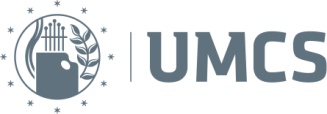 ZALICZENIA I EGZAMINY W SEMESTRZE ZIMOWYM 2020/2021ZALICZENIA I EGZAMINY W SEMESTRZE ZIMOWYM 2020/2021ZALICZENIA I EGZAMINY W SEMESTRZE ZIMOWYM 2020/2021ZALICZENIA I EGZAMINY W SEMESTRZE ZIMOWYM 2020/2021ZALICZENIA I EGZAMINY W SEMESTRZE ZIMOWYM 2020/2021ZALICZENIA I EGZAMINY W SEMESTRZE ZIMOWYM 2020/2021ZALICZENIA I EGZAMINY W SEMESTRZE ZIMOWYM 2020/2021ZALICZENIA I EGZAMINY W SEMESTRZE ZIMOWYM 2020/2021ZALICZENIA I EGZAMINY W SEMESTRZE ZIMOWYM 2020/2021Kierunek: malarstwo, studia 5-letnieKierunek: malarstwo, studia 5-letnieKierunek: malarstwo, studia 5-letnieKierunek: malarstwo, studia 5-letnieKierunek: malarstwo, studia 5-letnieKierunek: malarstwo, studia 5-letnieKierunek: malarstwo, studia 5-letnieKierunek: malarstwo, studia 5-letnieKierunek: malarstwo, studia 5-letnieRok studiów: IVRok studiów: IVNazwa przedmiotuSpecjalność /grupaNauczycielDATAdd.mm.rrrrGodzinyForma zaliczeniaSposób zaliczenia:  Teams  Wirtualny kampus  stacjonarne - sala ….Dodatkowe informacjeHistoria malarstwa (W)cały rocznikDr hab. Jerzy Żywicki08.02.202113.20-15.00EGZAMINTeamsAnaliza sztuki współczesnej (W)cały rocznikDr Piotr Majewski09.02.202115.10-16.00EGZAMINTeamsAnimacja kultury (KW)cały rocznikDr hab. Barbara Niścior17.02.202111.00-12.00ZALICZENIETeamsMultimediacały rocznikdr hab. M. Letkiewicz4.02.202112.00-13.00ZALICZENIEWirtualny KampusRysunekcały rocznikDr hab. Z. Woźniak15.02.20218,50-12,15ZALICZENIETeamsZIK - rzeźba i formy przestrzennecały rocznikDr hab. Z. Stanuch04.02.202110.00-11.00ZALICZENIEStacjonarnie s.25Malarstwo sztalugowe IVsztuka obrazuDr hab. Mariusz DrzewińskiZALICZENIELaboratorium obrazu IVsztuka obrazuDr Piotr KorolZALICZENIEDziałania intermedialne IVsztuka obrazuProf. dr hab. Jan Gryka 11.02.202114.00-14.30ZALICZENIETEAMS oraz stacjonarne Pracownia Intermediów s.15 u. Zana 11Zaliczenia stacjonarne z umówionymi studentami.Malarstwo cyfrowe IVmalarstwo użytkoweMgr Grzegorz Więcek09.02.20219.00-11.00ZALICZENIETeamsTermin “zerowy” 2.02.2021 9.00-12.00Malarstwo dekoracyjne IVcały rocznikMgr K. Turlewicz05.02.202111.00-13.00ZALICZENIEStacjonarneSala nr 23Konsultacje indywidualne